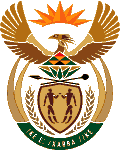 MINISTRY OF ENERGYREPUBLIC OF SOUTH AFRICAPRIVATE BAG x 96, PRETORIA, 0001, Tel (012) 406 7658PRIVATE BAG x 9111, CAPE TOWN, 8000 (021) 469 6412, Fax (021) 465 5980Enquiries: Lebohang .Tshabalala@energy.gov.za	Memorandum from the Parliamentary Office1084.	Mr M Dlamini (EFF) to ask the Minister of Energy:How were all the public submissions for the Integrated Resource Plan (IRP) and Integrated Energy Plan (IEP) processes made available to the public before the closing date of 31 March 2017, i) what is the next step and timeframes in the development of final IRP and IEP and (ii) will the public be involved in the processes, when will the revised assumptions and base case be made available to the public, will she table a proposed IRP policy before Parliament; and (i) what document will record how public comments were used to guide improvements on the draft plans and (ii) by what date will the specified document be made available to the public? NW1221EReplyThe Department is in the process of analysing the comments received from the public, once done the Department will also consult sister departments for comments and submit to Cabinet for processing. The updated Integrated Resource Plan (IRP) and the Integrated Energy Plan (IEP) will then be submitted to Parliament for processing.i) The next step is to analyse the public inputs, make adjustment to assumptions used where necessary, rerun the base case, run scenarios and come up with a balanced scenario (draft IRP) before policy adjustment. We anticipate having the plans to Cabinet by the fourth quarter of 2017/18 financial year. Once Cabinet has processed the updated IRP &IEP,..i) Once Cabinet approves the IRP it will be submitted to Parliament for processingii) See response to question (c)(e) (i) See response to question (a)(ii) See response to question (c) 